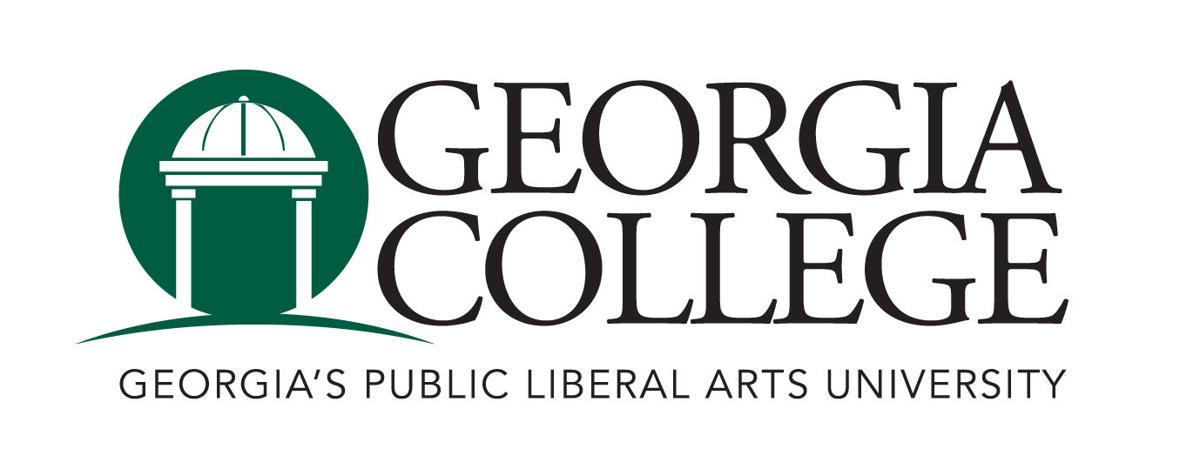 Resources, Planning and Institutional Policy CommitteeStanding Committee Meeting 
Friday, January 7, 2022Beeson 313AGENDANote: For those who requested to join remotely- you can use this link: https://gcsu.zoom.us/j/9413401091 Items Vote neededPresenterDescription/NotesCall to orderNoApproval of AgendaYesApproval of MinutesYesUnfinished BusinessNew BusinessUSG Tobacco Surcharge  Damian ECUS recommendation that RPIPC review “OneUSG Benefits Enrollment System Tobacco Surcharge. Additionally, review the working spouse surcharge and consider drafting a resolution condemning both surcharges”. Tobacco Analysis papers attached. Informational items Dates: